Formy pomocy udzielonej uchodźcom z Ukrainy przez Spółkę HyperView1/ Spółka HyperView zadeklarowała chęć zatrudnienia 2 osób, które straciły pracę i szukają zatrudnienia w Polsce. Udzielimy tym osobom wsparcia w zakresie wszelkich formalności i pomożemy w znalezieniu mieszkania. 2/ Pracownicy zdecydowali, że samodzielnie będą wpłacać datki na rzecz organizacji udzielających pomocy uchodźcom. Wybraliśmy m.in.: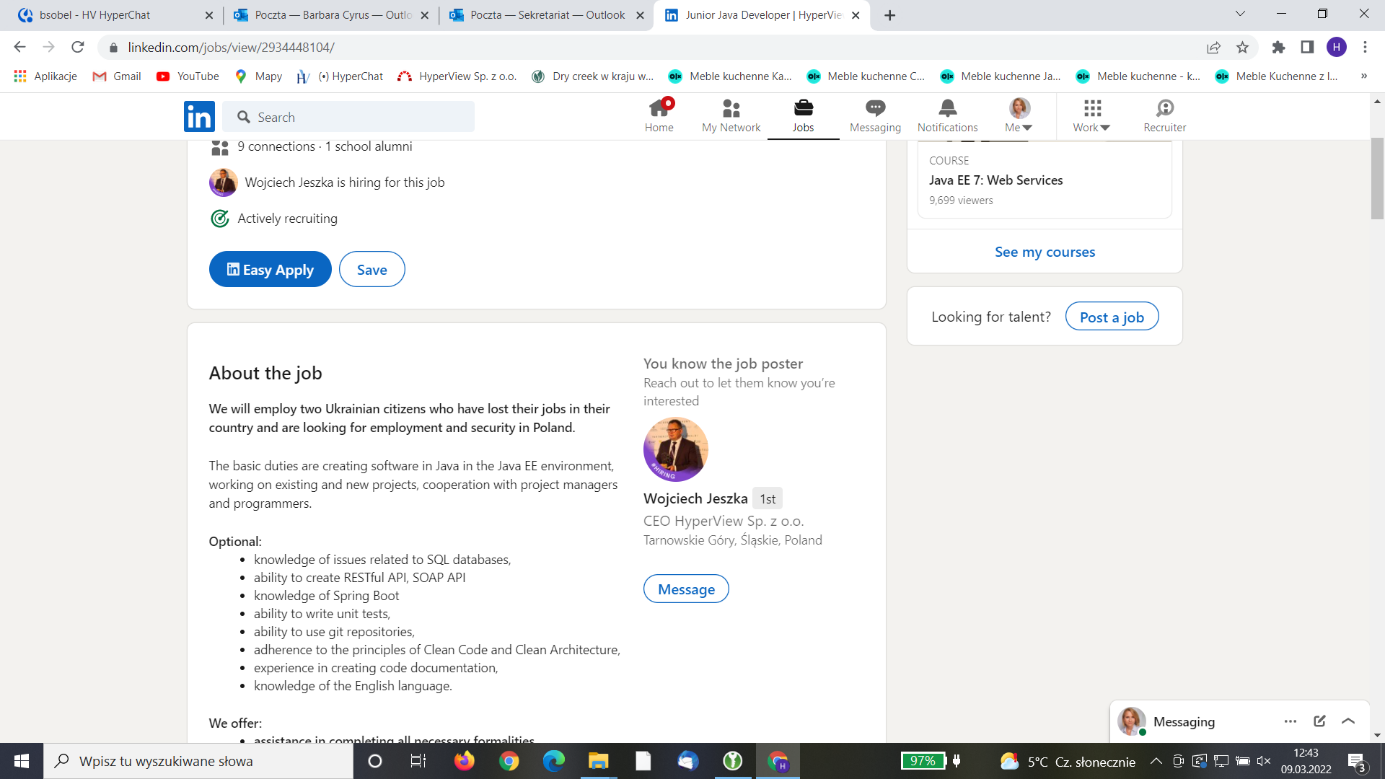 pomagam.pl/solidarnizukrainahttps://pl.polskaorganizacjaratownicza.org/https://caritas.pl/ukraina/3/ Wszyscy pracownicy oraz Zarząd zgłosili chęć pomocy naszej Pracownicy, która udzieliła schronienia rodzinie z Ukrainy. 